Министерство труда и социальной защиты Калужской областиГосударственное казенное учреждение Калужской области «Полотняно-Заводской детский дом социального обслуживания»АКТ № 1от «29»  апреля  2022 г.Комиссии в составе:Председатель комиссии:Заместитель директора по АХР                                                      Родин Ю.Г.Члены комиссии:                                    	Специалист  ОТ	                    Макарова С.А.                                                                                 Инженер по ремонту                                                                        Киселев Ю.В.      С 25  по 29  апреля 2022 г.  (приказ по учреждению от 21.04.2022г. № 4-6) в учреждении проведена профилактическая неделя обслуживания пожарного оборудования и  проверка комплектации поэтажных и противопожарных дверей, установлено:Профилактическое обслуживание пожарных кранов и перекатка пожарных рукавов проведена качественно и  без нарушений сроков.Все поэтажные и противопожарные двери находятся в исправном состоянии.Председатель комиссии:Заместитель директора по АХР                                                      Родин Ю.Г.Члены комиссии:                                    	Специалист  ОТ	                    Макарова С.А. Инженер по ремонту                                                                        Киселев Ю.В.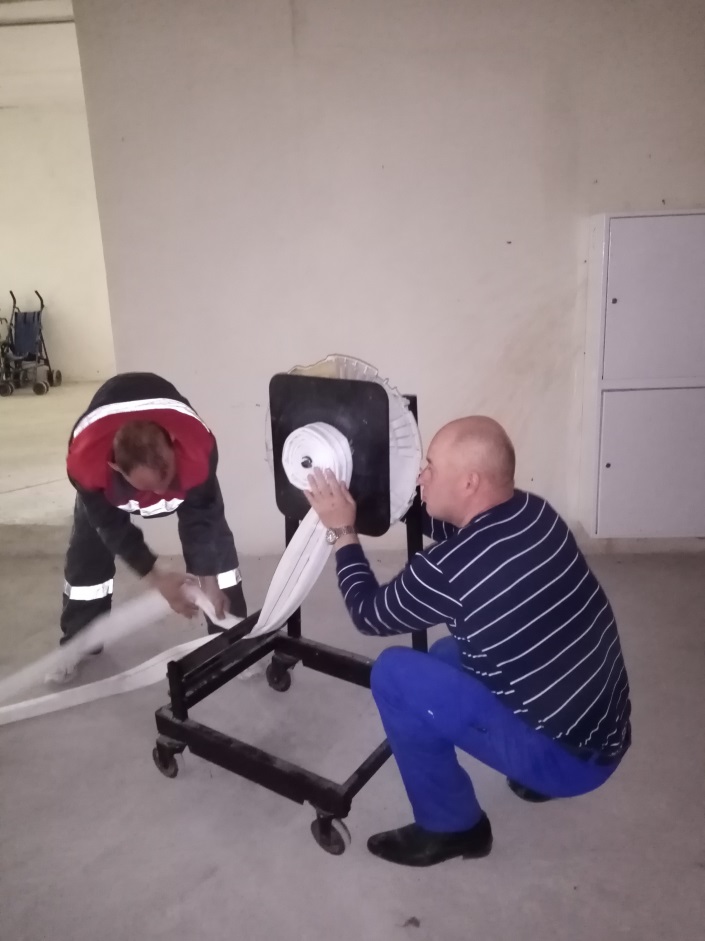 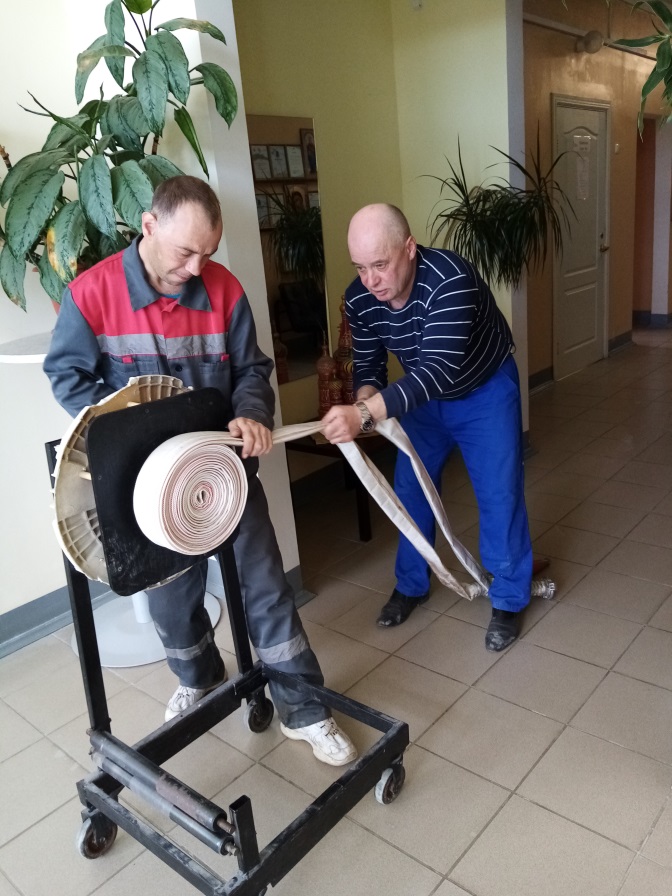 